
Geachte dames en heren, De telecomoperatoren zijn begonnen met de ontwikkeling van 5G, d.w.z. de 5de generatie van draadloze communicatie, en hebben reeds voorlopige licenties van de federale overheid gekregen. Steeds meer mensen maken zich zorgen over deze ontwikkeling, waarvan de impact op de gezondheid, het milieu, de energie en het klimaat, maar ook op de samenleving en het recht op privacy, niet controleerbaar zijn. Alle gemeenten hebben te maken met de uitrol van 5G.Laten we beginnen met de gezondheidsaspecten. In artikel 23 van de Grondwet zijn "het recht op bescherming van de gezondheid" en "het recht op bescherming van een gezond milieu" vastgelegd. De uitrol van het 5G-netwerk is hierop een inbreuk, en dit op verschillende punten:Decennia van wetenschappelijk onderzoek (in vitro, in vivo, klinische en epidemiologische studies) tonen de biologische- en gezondheidseffecten aan van kunstmatige elektromagnetische velden, met inbegrip van microgolven die gebruikt worden in draadloze communicatietechnieken. Met de huidige covid-epidemie, is het belangrijk te weten dat elektromagnetische straling het immuunsysteem verzwakt, waardoor het moeilijker virussen kan bestrijden. De laatste 20 jaar is er een stijgend aantal oproepen van wetenschappers en artsen wereldwijd: de oproep van Freiburg van 2002 ondertekend door meer dan 1000 artsen; de oproep van april 2020 ondertekend door 253 experten in kunstmatige elektromagnetische velden uit 44 landen die de UNO, de WHO en de EU oproepen om strengere blootstellingslimieten toe te passen; de internationale oproep die in 2018 door artsen, wetenschappers, milieuorganisaties en burgers werd gelanceerd en waarin word opgeroepen om dringend een einde te maken aan de uitrol van het 5G op aarde en in de ruimte. Oproep die in november 2020 meer dan 301.000 ondertekenaars uit 214 landen telde.De Belgische Hoge Gezondheidsraad waarschuwt in zijn advies van mei 2019 voor de risico's van "gedrags- en taalstoornissen bij kinderen", "glioom en akoestisch neuroom" en "hersenglioma's".Volgens een groeiend aantal studies hebben kunstmatige elektromagnetische velden niet alleen ernstige gevolgen voor de mens, maar ook voor de fauna en flora, in het bijzonder voor insecten.De uitrol van 5G zal de bevolking blootstellen aan nog meer kunstmatige elektromagnetische velden, zoals blijkt uit de verklaringen van de telecomoperatoren dat het onmogelijk is om 5G in Brussel uit te rollen zonder de huidige stralingslimieten te verhogen, en uit het feit dat het BIPT aandringt op een verhoging van deze limieten in Brussel en elders. De blootstellingsnormen voor kunstmatige elektromagnetische velden die door onafhankelijke deskundigen worden aanbevolen, zijn véél lager dan die van de WHO en de ICNIRP, en dus ook lager dan die welke momenteel in Vlaanderen gelden. De ICNIRP is ongeschikt om de gezondheidseffecten van kunstmatige elektromagnetische velden te beoordelen, aangezien slechts één van haar leden een biomedische achtergrond heeft. Bovendien is deze organisatie niet onafhankelijk, vermits de meeste van haar leden juist bekend staan voor hun huidige of vroegere banden met de telecomindustrie. Dan komen we nu bij de ecologische en energieaspecten:Gezien het voorspelde tekort aan fossiele brandstoffen zou het een goed beleid zijn om te overwegen dat elke technische innovatie in het licht van haar energie-impact wordt onderzocht en dat de enige aanvaardbare innovaties die zouden zijn die bijdragen tot een verbruiksdaling van fossiele en nucleaire brandstoffen.
Volgens een Huawei document verbruikt een 5G antennesite 3,5 keer meer elektriciteit dan een gelijkaardige site met 4G. Voor de uitrol van 5G is een veelvoud van antennes nodig, tot één elke 100 meter in stedelijke gebieden, en dit per operator. Daardoor zal het elektriciteitsverbruik van de operatoren verdrievoudigen, waardoor het totale elektriciteitsverbruik in België met 2% zal stijgen. En dat zal dan nog maar "het topje van de ijsberg zijn", hoofdzakelijk de energie nodig om alle industriële processen van deze technologie toe te passen, in de eerste plaats de fabricage van eindapparatuur (smartphones, tablets, laptops, enz.), die nog altijd snel veroudert.Draadloze gegevensoverdracht is inherent energie-inefficiënt, en verbruikt ongeveer 20 keer meer energie dan bekabelde gegevensoverdracht met 4G. De verwachting is dan ook dat de uitstoot van broeikasgassen door digitale technologie zal stijgen. In een tijd waarin verontrustende signalen toenemen, zoals het versneld smelten van gletsjers over de hele wereld en de jaar na jaar herhaalde temperatuurrecords, terwijl het doel om de klimaatopwarming tot 1,5 graden te beperken steeds moeilijker bereikbaar wordt, is het noodzakelijk geworden om gegevensoverdracht via draadloze communicatie te beperken. De uitrol van 5G druist precies in tegen die verplichting.De uitrol van 5G en miljoenen aangesloten ‘slimme” objecten zal leiden tot een versneld gebruik van veel metalen, waarvan sommige zeldzaam en vrij moeilijk te winnen zijn en waarvan de voorraden ook uitgeput raken.Is het niet significant dat geen enkele verzekeringsmaatschappij het risico van kunstmatige elektromagnetische velden wil verzekeren?Samengevat: de bewering dat 5G ons comfort zal verbeteren, zal grotendeels teniet worden gedaan door de schadelijke effecten die ik zojuist heb geschetst. Met name het argument van het welzijn en de toegang tot "praktische en gebruiksvriendelijke" apparaten weegt niet op tegen de realiteit: enerzijds de schadelijke gevolgen voor de geestelijke en lichamelijke gezondheid van de bevolking en anderzijds het verzamelen van hun persoonsgegevens uit economisch winstbejag.Laten we het tot slot hebben over het respect voor mensenrechten. 
5G zou de vrijheid en de privacy, pijlers van een democratie die naam waardig, nóg verder ondermijnen. In de afgelopen 15 jaar, met de opkomst van de digitale technologie, hebben deze inbreuken een kwalitatieve en kwantitatieve sprong gemaakt. Datacenters zijn nu in staat om miljarden persoonsgegevens te verzamelen en op te slaan voordat ze worden verwerkt door algoritmen die ze samenvoegen en modelleren om zo met steeds meer finesse en precisie individueel en collectief gedrag te voorspellen en dus te controleren, om de "menselijke kudde" te domineren en optimaal te managen.Dames en heren van het gemeentecollege, Bent u bereid de bevolking te informeren over de risico's van draadloze technologie en elektromagnetische vervuiling in het algemeen, en hoe de impact ervan te beperken? Gaat u de inwoners ook informeren over de energie- en klimaatimpact van draadloze communicatietechnologie?Weigert u de installatie van 5G-antennes op straatmeubilair of op gebouwen en gronden van de gemeente?Gaat u beslissen om de lokale scholen en de gemeentelijke en openbare gebouwen te beschermen tegen draadloze communicatie?Zorgt u ervoor dat mobiele telefoonantennes uit de buurt van woonwijken en vooral van scholen worden geplaatst?Gaat u op het grondgebied van de gemeente ten minste één "witte zone" afbakenen, zodat elektro hypersensitieve personen er kunnen wonen zonder te lijden onder stralingsbelasting?Gaat u de nodige stappen ondernemen om de Vlaamse regering te vragen relaisantennes te herklasseren als "klasse 2", ongeacht hun vermogen, en te eisen dat het gewest de stralingslimieten verlaagt om de bevolking beter te beschermen?Gaat u de telecomoperatoren vragen om het glasvezelnetwerk op het grondgebied van de gemeente te installeren, dat een verbinding met een zeer hoge capaciteit garandeert voor bedrijven en gebouwen?Ten slotte, zoals veel steden en gemeenten wereldwijd, gaat u zich verzetten tegen de uitrol van 5G op het grondgebied van onze gemeente?Als verkozene bent u verantwoordelijk voor de bescherming van de volksgezondheid en het welzijn en de veiligheid van de inwoners van de gemeente.Ik dank u voor uw aandacht en uw antwoorden.Ik dank u voor uw aandacht.[Voornaam familienaam], voor het Collectief stop5G.be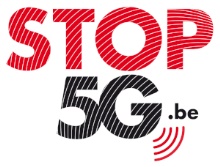 Collectief stop5G.be
info@stop5G.be
Model voor een interpellatie bij uw gemeentebestuur over kunstmatige elektromagnetische velden en de uitrol van 5G